Corps of Discovery Members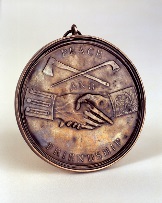 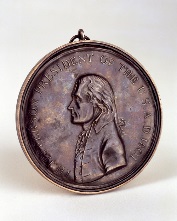 Co-Captains: Captain Meriwether Lewis & Lieutenant William ClarkSergeants:Charles Floyd, only man to die in the expedition, probably from a burst appendicitisPatrick Gass, carpenter promoted after the death of FloydJohn Ordway, keep records, distribute rationsNathaniel Pryor, leader of the 1st Squad – cousin of Charles FloydNon-Human Members:Seaman, the black Newfoundland dog belonging to Meriwether LewisNon-Military Members/Civilians:Toussaint Charbonneau, translator, fur trapper, cook, husband of Sacagawea – spoke French and Hidatsa, almost no EnglishSacagawea, Hidatsa woman, wife of Charbonneau, language translator and guideJean Baptiste, Son of Sacagawea, born Feb. 11, 1805 – his presence alerted Native groups that the expedition was not a war party.Baptiste DeschampsPierre DorionGeorge Drouillard, of French & Shawnee heritage; knew Plains Indians sign language -- interpreter & skilled hunterYork, William Clark’s servant (slave who had been raised with Wm. Clark)Privates: William Bratton, blacksmithJohn Collins, disciplined for stealing whiskeyJohn Colter, charged with mutiny; later famous as a Mountain ManPierre Cruzatte, of French & Omaha heritage; skilled river navigator; best fiddlerJoseph Field, skilled hunterReuben Field, skilled hunterRobert Frazer, expedition memberGeorge Gibson, hunter & sign language interpreterSilas Goodrich, fishermanHugh Hall, disciplined for stealing whiskeyJean Baptiste LePage – enlisted at Fort Mandan to replace John NewmanThomas Proctor Howard, court-martialed for showing Mandan Indians how to scale a wall designed to protect the Corps.Francois LaBiche, fur trapper, interpreter, and navigatorHugh McNeal, 1st to cross the Continental DivideJohn Potts, millerGeorge Shannon, youngest member of the expedition 19yrs. oldJohn Shields, gunsmith; blacksmith & carpenter; disciplined for mutinyJohn Robertson, expedition memberJohn B. Thompson, surveyorHoward Tunn, hunter, navigatorPeter M. Weiser, expedition memberWilliam Werner, expedition memberJoseph Whitehouse, expedition memberAlexander Hamilton Willard, blacksmithRichard Windsor, hunterDismissed from the Expedition and Sent Back with the Return Party:John Newman		Moses Reed